МІНІСТЕРСТВО ОСВІТИ І НАУКИ УКРАЇНИТернопільський національний технічний університет імені Івана Пулюя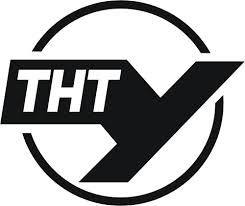 Кафедра психологіїу виробничій сферіБуняк Н.А.МЕТОДИЧНІ ВКАЗІВКИДЛЯ САМОСТІЙНИХ ЗАНЯТЬЗ ПСИХОТЕРАПІЇТернопіль – 2018БУНЯК Н.А. Методичні вказівки для самостійних занять з психотерапії. – Тернопіль: вид-во ТНТУ ім. І. Пулюя, 2018. – 6 с.РЕЦЕНЗЕНТИ:О.Є. Кузів 	– проф., д. мед. н., професор кафедри психології у виробничій сфері Тернопільського національного технічного університету ім. І. ПулюяІ.М. Періг	– доц., к. психол. н., доцент кафедри психології у виробничій сфері Тернопільського національного технічного університету ім. І. ПулюяРозглянуто на засіданні кафедри психології у виробничій сфері та рекомендовано до друку (протокол № 8 від 6 лютого 2018 року)Рекомендовано до друку методичною радою факультету економіки та менеджменту (протокол № ___ від ___ ____________ 2018 року)НАПРЯМИ ПСИХОТЕРАПІЇТема 1. Психодинамічний напрям психотерапії Запитання для контролю:На чому базується психодинамічний напрям психотерапії? Назвіть основоположника цього напряму.Опишіть концепцію патології і здоров’я.Основні прийоми психотерапії та завдання психотерапевта, роль і позиція його.Основні методи психотерапії, що базуються на цьому напрямі, їх суть, техніка проведення, терміни занять та курси лікування.Покази до використання кожного окремого методу в лікуванні та реабілітації.Тема 2. Поведінковий напрям психотерапії Запитання для контролю:Суть поведінкового напряму в психотерапії, Основоположники та представники напряму.Опишіть концепцію патології і здоров’я.Основні прийоми психотерапії, роль, позиція та завдання психотерапевта.Основні методи психотерапії, що базуються на цьому напрямі, їх суть, техніка проведення, терміни занять, курси лікування.Покази до використання кожного методу в лікуванні та реабілітації.Тема 3. Гуманістичний напрям в психотерапії Запитання для контролю:Суть гуманістичного напряму психотерапії. Основоположники та представники напряму.Опишіть концепцію психології і здоров’я.Концепція особистості з точки зору представників напряму.Потреба в самоактуалізації – як основна потреба особистості в рамках гуманістичного підходу.Конгруентність – не конгруентність і можливості самореалізаціїМетоди психотерапії, що базуються на цьому напрямі. Їх суть техніка проведення, терміни занять та курси лікування.Покази до використання кожного окремого методу в лікуванні та реабілітації.Література:ОсновнаПсихотерапия / наук. ред. Б.Д. Карвасарский. – Санкт-Петербург : Питер, 2000. – 536 с.Психотерапевтическая энциклопедия / наук. ред. Б.Д. Карвасарский. – Санкт-Петербург : Питер, 1999. – 752 с.Эйдемиллер Э.Г. Семейная психотерапия / Э.Г. Эйдемиллер, В.В. Юстицких. – Л. : Медицина, 1990. – 186 с.Эйдемиллер Э.Г. Психология и психотерапия семьи / Э.Г. Эйдемиллер, В.В. Юстицких. – Санкт-Петербург. : Питер, 1999. – 651 с.Свядощ А.М. Психотерапия / А.М. Свядощ. – Санкт-Петербург. : Питер, 2000. – 276 с.Рудестам К. Рудестам Групповая психотерапия / К. Рудестам. – Санкт-Петербург : Питер, 1999. – 352 с.Малкина-Пых И.Г. Психосоматика. Справочник практического психолога / И.Г. Малкина-Пых. – М. : Изд-во ЭКСМО, 2005. – 992 с.Тіунова О.В. Основи теорії і практики арт-терапії / О.В. Тіунова. – ТНПУ. – Т. : ТНПУ, 2011. – 260 с.ДодатковаМалкина-Пых И.Г. Экстремальные ситуации (Справочник практического психолога) / И.Г. Малкина-Пых. – М. : Изд-во ЭКСМО, 2005. – 960 с.Старшенбаум Г.В. Сексуальная и семейная психотерапия / Г.В. Старшенбаум. – М. : Изд-во Высшая школа психологии, 2003. – 300 с.Нельсон-Джоунс Р. Теория и практика консультирования / Р. Нельсон-Джоунс. – СПб. : Изд-во Питер, 2000. – 464 с.Ялом Ирвин Теория и практика групповой психотерапии / Ирвин Ялом. – СПб. : Изд-во Питер, 2000. – 640 с.ЗМІСТНАПРЯМИ ПСИХОТЕРАПІЇ	3Тема 1. Психодинамічний напрям психотерапії	3Тема 2. Поведінковий напрям психотерапії	3Тема 3. Гуманістичний напрям в психотерапії	4Література	5ДЛЯ НОТАТОК_____________________________________________________________________________________________________________________________________________________________________________________________________________________________________________________________________________________________________________________________________________________________________________________________________________________________________________________________________________________________________________________________________________________________________________________________________________________________________________________________________________________________________________________________________________________________________________________________________________________________________________________________________________________________________________________________________________________________________________________________________________________________________________________________________________________________________________________________________________________________________________________________ДЛЯ НОТАТОК_____________________________________________________________________________________________________________________________________________________________________________________________________________________________________________________________________________________________________________________________________________________________________________________________________________________________________________________________________________________________________________________________________________________________________________________________________________________________________________________________________________________________________________________________________________________________________________________________________________________________________________________________________________________________________________________________________________________________________________________________________________________________________________________________________________________________________________________________________________________________________________________________